Si T BénéVole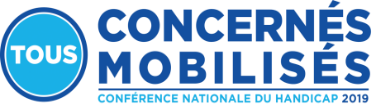 CONVENTION D’ENGAGEMENTENTRE LE DISPOSITIF SI T BENEVOLE ET UN PARTENAIRECette convention individuelle s’inscrit dans le cadre du dispositif Si T BénéVole. Elle est remise à « le partenaire………………………………………………………….. »Le dispositif Si T BénéVole s’engage ;A mettre en relation des bénévoles susceptibles de répondre à la demande de mission.A coopérer avec les différents partenaires de l’association : les bénéficiaires, les dirigeants, les salariés permanents, les autres bénévoles.A respecter son éthique, son fonctionnement et son règlement intérieur.A respecter les obligations de réserve tant à l’intérieur qu’à l’extérieur.A ce que les bénévoles s’impliquent dans les missions et activités confiées.A faire respecter les horaires et disponibilités convenues, en cas d’impossibilité prévenir le responsable désigné.A faire un point régulier sur les missions effectuées par les bénévoles.« le partenaire………………………………………………… » s’engage :A couvrir le bénévole par une assurance adéquate, les risques d’accidents et les incidents causés ou subits dans le cadre des missions et activités et à nous fournir l’attestation d’assurance.A proposer des missions et activités de bénévolat, à titre gratuit non rémunérées.A fournir une description détaillée des missions et activités.A faire un point régulier sur les missions effectuées par les bénévoles.A participer à une rencontre annuelle avec Si T BénéVole et les autres partenaires.Les parties pourront arrêter leur collaboration en respectant un délai de prévenance de 15 jours.A …. , le …		Pour « L’association…………….…… »                                                    Pour « le partenaire…………………… »